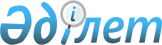 Об утверждении государственного образовательного заказа на дошкольное воспитание и обучение, размера родительской платы на 2021 год в Северо-Казахстанской областиПостановление акимата Северо-Казахстанской области от 20 декабря 2021 года № 287. Зарегистрировано в Министерстве юстиции Республики Казахстан 29 декабря 2021 года № 26179
      В соответствии с пунктом 2 статьи 27 Закона Республики Казахстан "О местном государственном управлении и самоуправлении в Республике Казахстан", подпунктом 7-3) пункта 2 статьи 6 Закона Республики Казахстан "Об образовании" акимат Северо-Казахстанской области ПОСТАНОВЛЯЕТ:
      1. Утвердить прилагаемый государственный образовательный заказ на дошкольное воспитание и обучение, размер родительской платы на 2021 год в Северо-Казахстанской области.
      2. Коммунальному государственному учреждению "Управление образования акимата Северо-Казахстанской области" в установленном законодательством Республики Казахстан порядке обеспечить:
      1) государственную регистрацию настоящего постановления в Министерстве юстиции Республики Казахстан;
      2) размещение настоящего постановления на интернет-ресурсе акимата Северо-Казахстанской области после его официального опубликования.
      3. Контроль за исполнением настоящего постановления возложить на заместителя акима Северо-Казахстанской области по курируемым вопросам.
      4. Настоящее постановление вводится в действие со дня его первого официального опубликования. Государственный образовательный заказ на дошкольное воспитание и обучение, размер родительской платы на 2021 год в Северо-Казахстанской области
					© 2012. РГП на ПХВ «Институт законодательства и правовой информации Республики Казахстан» Министерства юстиции Республики Казахстан
				
      Аким Северо-Казахстанской области 

К. Аксакалов
Утвержденпостановлением акиматаСеверо-Казахстанской областиот 20 декабря 2021 года№ 287
№
Административно-территориальное расположение организаций дошкольного воспитания и обучения
Наименование группы
Населенный пункт
Государственный образовательный заказ на дошкольное воспитание и обучение
Государственный образовательный заказ на дошкольное воспитание и обучение
Размер родительской платы в организациях дошкольного воспитания и обучения в месяц (тенге)
№
Административно-территориальное расположение организаций дошкольного воспитания и обучения
Наименование группы
Населенный пункт
Количество воспитанников организаций дошкольного воспитания и обучения
Средняя стоимость расходов на одного воспитанника в организациях дошкольного воспитания и обучения в месяц (тенге)
Размер родительской платы в организациях дошкольного воспитания и обучения в месяц (тенге)
1.
город Петропавловск
Группа с неполным днем пребывания
город
45
16617
-
1.
город Петропавловск
Группа с пребыванием детей в течение 10,5 часов
город
8592
38489
до трех лет – 1231
с трех до шести (семи) лет - 14256
1.
город Петропавловск
Санаторная группа 
город
170
56748
-
1.
город Петропавловск
Специальные группы 
город
152
67741
-
2.
Кызылжарский район
Группа с неполным днем пребывания
село
240
18184
до трех лет – 7000
с трех до шести (семи) лет - 7000
2.
Кызылжарский район
Группа с пребыванием детей в течение 10,5 часов
село
1287
42015
до трех лет – 12000
с трех до шести (семи) лет - 14000
3.
Мамлютский район
Группа с неполным днем пребывания
село
15
18184
-
3.
Мамлютский район
Группа с пребыванием детей в течение 10,5 часов
город
240
38489
до трех лет – 10670
с трех до шести (семи) лет - 13706
3.
Мамлютский район
Группа с пребыванием детей в течение 10,5 часов
село
507
42015
до трех лет – 10670
с трех до шести (семи) лет - 13706
4.
район имени Габита Мусрепова
Группа с неполным днем пребывания
село
384
18184
-
4.
район имени Габита Мусрепова
Группа с пребыванием детей в течение 9 часов
село
584
38766
до трех лет – 10156
с трех до шести (семи) лет - 12372
4.
район имени Габита Мусрепова
Группа с пребыванием детей в течение 10,5 часов
село
505
42015
до трех лет – 10156
с трех до шести (семи) лет - 12372
5.
Уалихановский район
Группа с пребыванием детей в течение 10,5 часов
село
838
42015
до трех лет – 7250
с трех до шести (семи) лет - 8215
5.
Уалихановский район
Санаторная группа 
село
25
62625
-
6.
район Магжана Жумабаева
Группа с неполным днем пребывания
село
119
18184
до трех лет – 2950
с трех до шести (семи) лет - 2950
6.
район Магжана Жумабаева
Группа с пребыванием детей в течение 9 часов
город
135
35632
до трех лет – 10660
с трех до шести (семи) лет - 12880
6.
район Магжана Жумабаева
Группа с пребыванием детей в течение 9 часов
село
345
38766
до трех лет – 10660
с трех до шести (семи) лет - 12880
6.
район Магжана Жумабаева
Группа с пребыванием детей в течение 10,5 часов
город
116
38489
до трех лет – 10660
с трех до шести (семи) лет - 12880
6.
район Магжана Жумабаева
Группа с пребыванием детей в течение 10,5 часов
село
70
42015
до трех лет – 10660
с трех до шести (семи) лет - 12880
6.
район Магжана Жумабаева
Санаторная группа 
город
2
56748
-
7.
Айыртауский район
Группа с неполным днем пребывания
село
480
18184
-
7.
Айыртауский район
Группа с пребыванием детей в течение 9 часов
село
911
38766
до трех лет – 10200
с трех до шести (семи) лет - 10500
7.
Айыртауский район
Санаторная группа
село
19
62625
-
8.
Тайыншинский район
Группа с неполным днем пребывания
город
25
16617
-
8.
Тайыншинский район
Группа с неполным днем пребывания
село
462
18184
-
8.
Тайыншинский район
Группа с пребыванием детей в течение 10,5 часов
город
394
38489
до трех лет – 8084
с трех до шести (семи) лет - 10239
8.
Тайыншинский район
Группа с пребыванием детей в течение 10,5 часов
село
347
42015
до трех лет – 8084
с трех до шести (семи) лет - 10239
8.
Тайыншинский район
Санаторная группа
город
15
56748
-
9.
Аккайынский район
Группа с неполным днем пребывания
село
184
18184
-
9.
Аккайынский район
Группа с пребыванием детей в течение 9 часов
село
154
38166
до трех лет – 11383
с трех до шести (семи) лет - 14420
9.
Аккайынский район
Группа с пребыванием детей в течение 10,5 часов
село
383
42015
до трех лет – 13192
с трех до шести (семи) лет - 17046
10.
Акжарский район
Группа с неполным днем пребывания
село
159
18184
-
10.
Акжарский район
Группа с пребыванием детей в течение 9 часов
село
190
38766
до трех лет – 9270
с трех до шести (семи) лет - 11327
10.
Акжарский район
Группа с пребыванием детей в течение 10,5 часов
село
400
42015
до трех лет – 9270
с трех до шести (семи) лет - 11327
10.
Акжарский район
Санаторная группа
село
25
62625
-
11.
район Шал акына
Группа с неполным днем пребывания
село
36
18184
до трех лет – 2500
с трех до шести (семи) лет - 2500
11.
район Шал акына
Группа с пребыванием детей в течение 9 часов
село
350
38766
до трех лет – 5000
с трех до шести (семи) лет - 5000
11.
район Шал акына
Группа с пребыванием детей в течение 10,5 часов
город
229
38489
до трех лет – 8450
с трех до шести (семи) лет - 8450
11.
район Шал акына
Группа с пребыванием детей в течение 10,5 часов
село
130
42015
до трех лет – 8450
с трех до шести (семи) лет - 8450
12.
Жамбылский район
Группа с неполным днем пребывания
село
20
18184
до трех лет – 3300
с трех до шести (семи) лет - 3300
12.
Жамбылский район
Группа с пребыванием детей в течение 9 часов
село
555
38766
до трех лет – 6300
с трех до шести (семи) лет - 6300
12.
Жамбылский район
Группа с пребыванием детей в течение 10,5 часов
село
320
42015
до трех лет – 8600
с трех до шести (семи) лет - 9100
13.
Есильский район
Группа с неполным днем пребывания
село
48
18184
-
13.
Есильский район
Группа с пребыванием детей в течение 9 часов
село
526
38766
до трех лет – 10500
с трех до шести (семи) лет - 12100
13.
Есильский район
Группа с пребыванием детей в течение 10,5 часов
село
495
42015
до трех лет – 10500
с трех до шести (семи) лет - 12100
14. 
Тимирязевский район
Группа с пребыванием детей в течение 9 часов
село
444
38766
до трех лет – 9303
с трех до шести (семи) лет - 9303